StudyStudy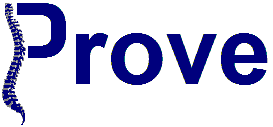 Site:Site:Date:Form completed by:Form completed by:Clinic Logs will be picked up by Tamsin Hughes each week on behalf of the Physiotherapy Research Unit – Tel: 37424Clinic Logs will be picked up by Tamsin Hughes each week on behalf of the Physiotherapy Research Unit – Tel: 37424Clinic Logs will be picked up by Tamsin Hughes each week on behalf of the Physiotherapy Research Unit – Tel: 37424Clinic Logs will be picked up by Tamsin Hughes each week on behalf of the Physiotherapy Research Unit – Tel: 37424Clinic Logs will be picked up by Tamsin Hughes each week on behalf of the Physiotherapy Research Unit – Tel: 37424Clinic Logs will be picked up by Tamsin Hughes each week on behalf of the Physiotherapy Research Unit – Tel: 37424Clinic Logs will be picked up by Tamsin Hughes each week on behalf of the Physiotherapy Research Unit – Tel: 37424Clinic Logs will be picked up by Tamsin Hughes each week on behalf of the Physiotherapy Research Unit – Tel: 37424Clinic Logs will be picked up by Tamsin Hughes each week on behalf of the Physiotherapy Research Unit – Tel: 37424Clinic Logs will be picked up by Tamsin Hughes each week on behalf of the Physiotherapy Research Unit – Tel: 37424Clinic Logs will be picked up by Tamsin Hughes each week on behalf of the Physiotherapy Research Unit – Tel: 37424Clinic Logs will be picked up by Tamsin Hughes each week on behalf of the Physiotherapy Research Unit – Tel: 37424Clinic Logs will be picked up by Tamsin Hughes each week on behalf of the Physiotherapy Research Unit – Tel: 37424Eligibility CriteriaPatient initialsDoBPatient initialsDoBPatient initialsDoBPatient initialsDoBPatient initialsDoBEligible?Eligible?Eligible?Willing to be contacted by the Prove research team? Willing to be contacted by the Prove research team? Willing to be contacted by the Prove research team? Willing to be contacted by the Prove research team? PIS given> 18 yearsOsteoporosis confirmed by radiologyVertebral fracture in past 12 mthsBackache in past 12 mths(NOT-radiating to leg)Yes           No Reason if no:Osteoporosis due to other disease/medication……………⃝ Predominantly mechanical back with radicular leg pain ………⃝Unstable cardiovascular/pulmonary/neurological/psychiatric condition…………………………….⃝ Other (Please Specify)…….....⃝………………………………………………Yes           No Reason if no:Osteoporosis due to other disease/medication……………⃝ Predominantly mechanical back with radicular leg pain ………⃝Unstable cardiovascular/pulmonary/neurological/psychiatric condition…………………………….⃝ Other (Please Specify)…….....⃝………………………………………………Yes           No Reason if no:Osteoporosis due to other disease/medication……………⃝ Predominantly mechanical back with radicular leg pain ………⃝Unstable cardiovascular/pulmonary/neurological/psychiatric condition…………………………….⃝ Other (Please Specify)…….....⃝………………………………………………YES Day Time Telephone number:…………………………………………………………………..YES Day Time Telephone number:………………………………………………………………….. NoReason: Doesn’t have time for study……⃝Not willing to travel for study...⃝Other……………………………………...⃝Please state:  NoReason: Doesn’t have time for study……⃝Not willing to travel for study...⃝Other……………………………………...⃝Please state: YesNo> 18 yearsOsteoporosis confirmed by radiologyVertebral fracture in past 12 mthsBackache in past 12 mths(NOT-radiating to leg) Yes           No Reason if no:Osteoporosis due to other disease/medication……………⃝ Predominantly mechanical back with radicular leg pain ………⃝Unstable cardiovascular/pulmonary/neurological/psychiatric condition…………………………….⃝ Other (Please Specify)……....⃝…………………………………………………………Yes           No Reason if no:Osteoporosis due to other disease/medication……………⃝ Predominantly mechanical back with radicular leg pain ………⃝Unstable cardiovascular/pulmonary/neurological/psychiatric condition…………………………….⃝ Other (Please Specify)……....⃝…………………………………………………………Yes           No Reason if no:Osteoporosis due to other disease/medication……………⃝ Predominantly mechanical back with radicular leg pain ………⃝Unstable cardiovascular/pulmonary/neurological/psychiatric condition…………………………….⃝ Other (Please Specify)……....⃝…………………………………………………………YES Day Time Telephone number:……………………………………………….……………………………………………….YES Day Time Telephone number:……………………………………………….………………………………………………. NoReason: Not happy to be randomised….⃝Doesn’t have time for study……⃝Not willing to travel for study...⃝Other……………………………………...⃝Please state:  NoReason: Not happy to be randomised….⃝Doesn’t have time for study……⃝Not willing to travel for study...⃝Other……………………………………...⃝Please state: YesNo